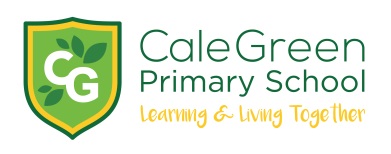 Thursday 14th December 2023 Dear Parents and Carers,The Great Winter Get Together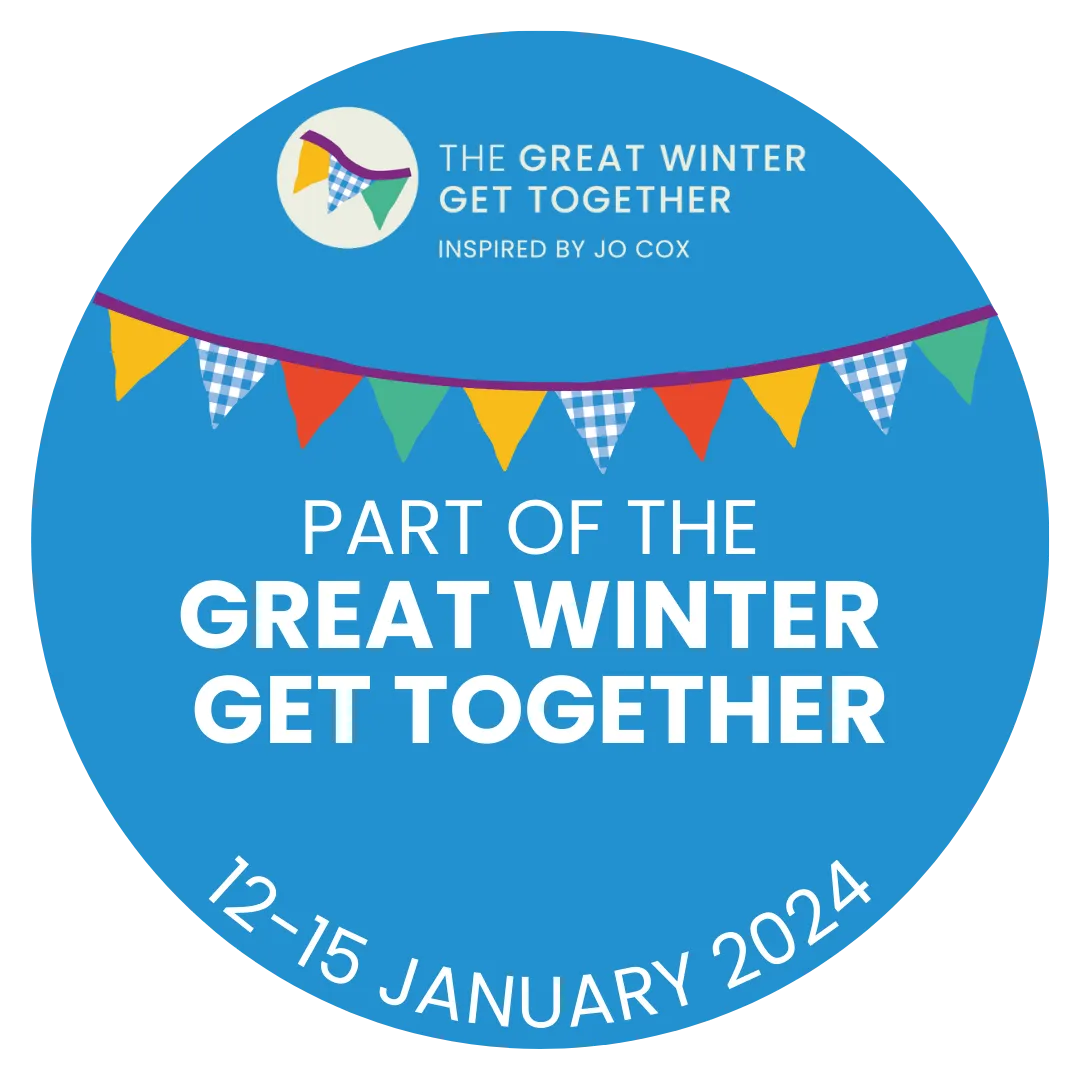 Jo Cox was a member of Parliament whose words formed the basis for our School Values. She said, “We have more in common than that which divides us.” The Great Winter Get Together (12-15 January 2024) is a long weekend of community events around the country where people can make meaningful connections, inspired by Jo Cox’s passion for improving the United Kingdom’s response to loneliness.We know that the winter period can be a difficult time for many and the Great Winter Get Together events are positive spaces where people can connect with others in their community. So, do you know somebody who might be on their own who might like to come to school on Friday 12th January from 1.45pm to the end of the school day for a ‘Coffee, Cake and a Natter’ with some lovely entertainment? It might be a neighbour, a relative or somebody in your locality- they’d be more than welcome. Please could you let us know if you have somebody who might like to join us, so that we have an idea of numbers for catering purposes. If you have any further questions please email schooladmin@calegreen.stockport.sch.uk Kind regards, Mrs Sarah McHugh 